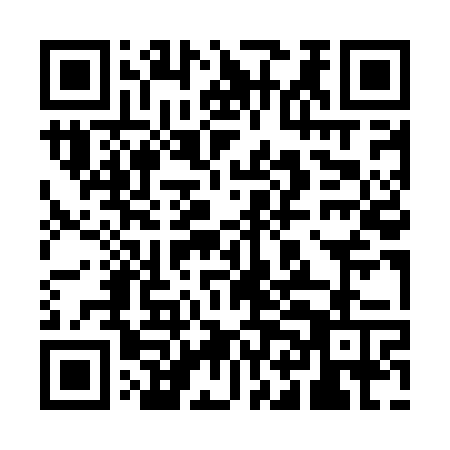 Prayer times for Bad Homburg vor der Hoehe, GermanyWed 1 May 2024 - Fri 31 May 2024High Latitude Method: Angle Based RulePrayer Calculation Method: Muslim World LeagueAsar Calculation Method: ShafiPrayer times provided by https://www.salahtimes.comDateDayFajrSunriseDhuhrAsrMaghribIsha1Wed3:396:011:235:248:4510:572Thu3:365:591:225:258:4711:003Fri3:335:571:225:268:4911:024Sat3:305:551:225:268:5011:055Sun3:265:541:225:278:5211:086Mon3:235:521:225:278:5311:117Tue3:205:501:225:288:5511:148Wed3:165:491:225:298:5611:179Thu3:135:471:225:298:5811:2010Fri3:105:451:225:308:5911:2311Sat3:075:441:225:309:0111:2612Sun3:065:421:225:319:0211:2913Mon3:065:411:225:319:0311:3014Tue3:055:401:225:329:0511:3115Wed3:055:381:225:329:0611:3116Thu3:045:371:225:339:0811:3217Fri3:045:351:225:349:0911:3318Sat3:035:341:225:349:1111:3319Sun3:035:331:225:359:1211:3420Mon3:025:321:225:359:1311:3421Tue3:025:301:225:369:1511:3522Wed3:015:291:225:369:1611:3623Thu3:015:281:225:379:1711:3624Fri3:005:271:225:379:1811:3725Sat3:005:261:235:389:2011:3726Sun3:005:251:235:389:2111:3827Mon2:595:241:235:399:2211:3928Tue2:595:231:235:399:2311:3929Wed2:595:221:235:409:2411:4030Thu2:595:221:235:409:2511:4031Fri2:585:211:235:409:2611:41